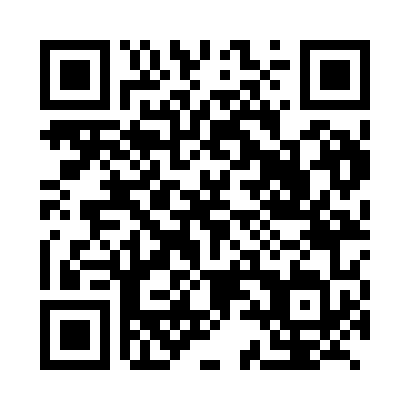 Prayer times for Zivid, CameroonMon 1 Apr 2024 - Tue 30 Apr 2024High Latitude Method: NonePrayer Calculation Method: Muslim World LeagueAsar Calculation Method: ShafiPrayer times provided by https://www.salahtimes.comDateDayFajrSunriseDhuhrAsrMaghribIsha1Mon4:516:0112:083:206:157:222Tue4:506:0112:083:196:157:223Wed4:506:0012:083:186:157:224Thu4:496:0012:073:186:157:225Fri4:485:5912:073:176:157:226Sat4:485:5912:073:166:157:227Sun4:475:5812:073:156:157:228Mon4:475:5712:063:156:157:229Tue4:465:5712:063:146:157:2210Wed4:455:5612:063:136:157:2211Thu4:455:5612:063:126:157:2212Fri4:445:5512:053:116:167:2313Sat4:435:5512:053:116:167:2314Sun4:435:5412:053:106:167:2315Mon4:425:5412:053:096:167:2316Tue4:415:5312:043:086:167:2317Wed4:415:5312:043:086:167:2318Thu4:405:5212:043:086:167:2319Fri4:405:5212:043:096:167:2420Sat4:395:5112:033:096:167:2421Sun4:385:5112:033:106:167:2422Mon4:385:5012:033:106:167:2423Tue4:375:5012:033:116:167:2424Wed4:375:4912:033:116:167:2525Thu4:365:4912:023:126:167:2526Fri4:365:4812:023:136:167:2527Sat4:355:4812:023:136:177:2528Sun4:355:4812:023:146:177:2529Mon4:345:4712:023:146:177:2630Tue4:345:4712:023:156:177:26